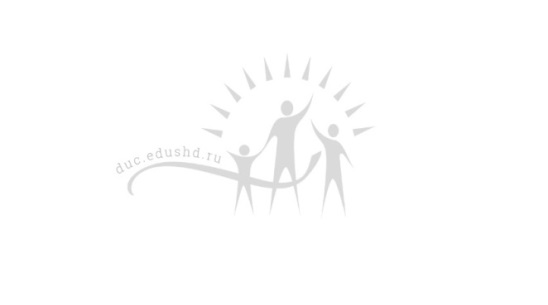 Профессиональная ориентация школьников в условиях учреждения дополнительного образования «Детско-юношеский центр»Школа ФИНАНСОВО-ПРАВОВОЙ ГРАМОТНОСТИ «СТАРТ»Вид практики: социально-образовательная практика профориентационной направленности в учреждениях дополнительного образования.Название практики: финансово-правовая грамотность как средство социализации молодежи.Финансово-правовая грамотность – это совокупность способностей, которые, хотя и приобретаются в процессе финансового образования в школе и вузе, но осваиваются на практике в течении всей жизни.Проблема, на решение которой направлена практика: актуальность проблемы формирования финансово-правовой грамотности подрастающего поколения обусловлена изменениями, происходящими в социально-политической и общественной жизни страны. Новые реалии жизни предъявляют высокие всесторонние требования к личности.Цель финансово-правового просвещения молодежи:- формирование финансово-правовой грамотности как средства социализации молодежи, повышение уровня жизни и уверенности в будущем, стабильность и процветание экономики и общества в целом;- доставка понятной качественной информации «точно в срок» до каждого нуждающегося в ней потребителя.Задачи финансово-правового просвещения: - обеспечить включение обучающихся в различные формы человеческой деятельности, сознательно ориентированной на решение задач, стоящих перед обществом, классом, социальной группой;- расширить условия личностного развития, форм самовыражения и самоутверждения личности на основе развития инициативности, целеустремленности, настойчивости, активности, любознательности, самостоятельности;- расширить возможности социализации учащихся, обеспечить преемственность между общим и профессиональным образованием;- более эффективно готовить выпускников школы к освоению  программ высшего профессионального образования. География реализации: Школа финансово-правовой грамотности «СТАРТ» на базе МАУ ДО «Детско-юношеский центр» г. Салехард.Подросткам в возрасте 15 – 18 лет предлагается институциональная образовательная программа социально-экономической направленности «Финансово-правовая грамотность», не имеющая аналогов. Предлагаемая образовательная программа рассчитана на изучение материала в течении 2-х лет по 3 часа неделю. 102 часа в год, всего 204 часа. Комплектование групп производится на основе принципа добровольности, свободы выбора из числа подростков 15 – 18 лет, учащихся школ города.Программа «Финансово-правовая грамотность»  состоит из семи профессионально-ориентированных последовательных курсов, которые представляют собой гармоничное сочетание «Права»,  «Экономики» и «Финансов» через межпредметную интеграцию (социологии, политологии, психологии, математики и др. дисциплин) Комплект курсов программы «Финансово-правовая грамотность» представляется особенно актуальным, так как вооружает обучающихся элементарными знаниями в целом в области права и в частности в области финансов, финансовой деятельности и  финансового права, необходимыми для понимания основных направлений развития современного мира. Дает целостное представление о финансовой системе, как о совокупности финансовых институтов, таких как: НАШИ ДОСТИЖЕНИЯ 2018 - 2019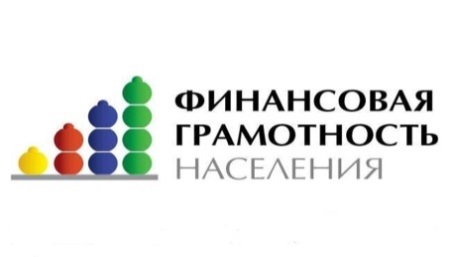 В рамках проекта Минфина России «Содействие повышению уровня финансовой грамотности населения и развитию финансового образования в Российской Федерации» в образовательных организациях города  в сентябре  ежегодно проходят публичные лекции по финансово-правовой грамотности.Важным является использование современных методов преподавания и интерактивных образовательных технологий. Одна из перспективных форм учебной деятельности - развитие волонтерского движения среди школьников и студентов образовательных организаций. Школьники-волонтеры ФИНАНСОВОГО ПРОСВЕЩЕНИЯ ТЮМЕНСКОЙ ОБЛАСТИ 2018, учащиеся МАОУ «Обдорская гимназия»:1.Демченко Юлия;2. Гулпарь Виталий;3. Патока Владислав;4. Теряева Валерия;5. Афанасьев Олег;6. Федосеев Тимофейуже стали участниками и организаторами проведения:Публичных лекций по финансово-правовой грамотности в образовательных учреждениях;участниками уроков традиционной экономики ЯМАЛА;участниками всероссийской недели сбережений;участниками работы каникулярной интенсивной школы финансово-правовой грамотности «СТАРТ»;участниками и победителями конкурсов:-   «По доходам и расходы»;-  « Налоги: кнут или пряник»;-   открытой олимпиады «Предпринимательство и основы финансовой               грамотности»;	-   межрегионального конкурса творческих проектов «Управляй 	мечтой»;	-  межрегионального конкурса творческих проектов «Финансовая    грамотность – залог успешного будущего»;-  конкурса	worldskillsRussia junior 2017, 2018 РЕГИОНАЛЬНОГО ЭТАПА. СЕНТЯБРЬ – ОКТЯБРЬ 2018 – 2019 уч. г.Публичные лекции  в образовательных учреждениях города поФИНАНСОВО-ПРАВОВОЙ ГРАМОТНОСТИ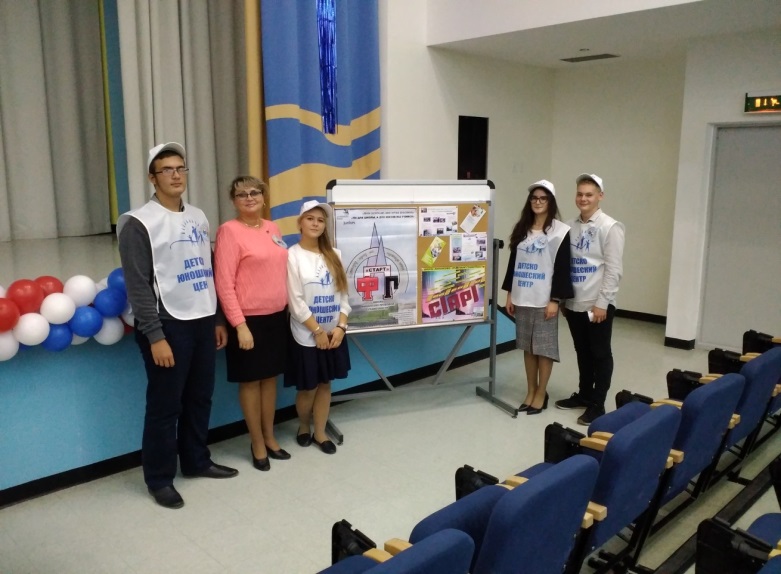 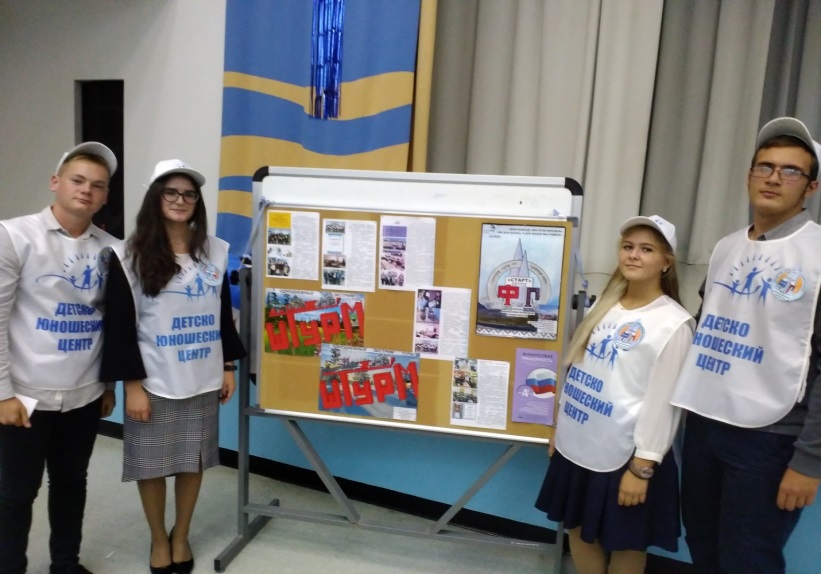 ВОЛОНТЕРЫ ФИНАНСОВОГО ПРОСВЕЩЕНИЯ РОССИИСтали участниками и организаторами проведения дня открытых дверей в Расчетно-кассовом центре г. Салехарда.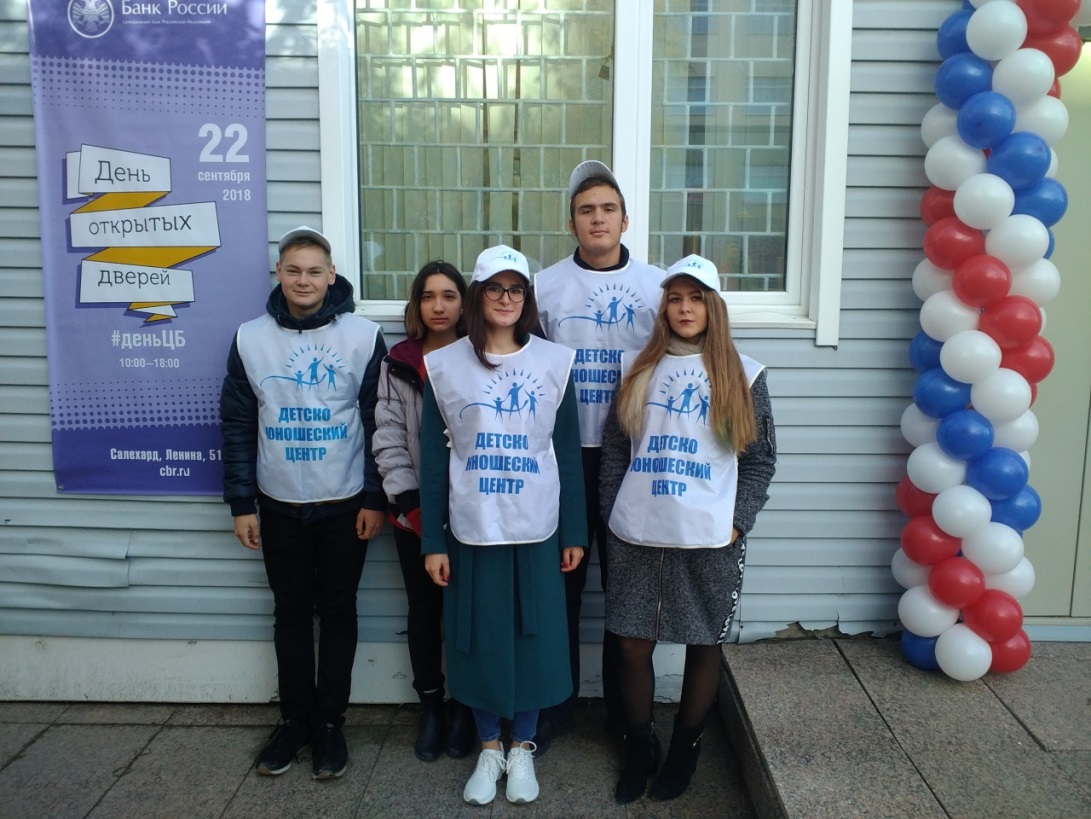 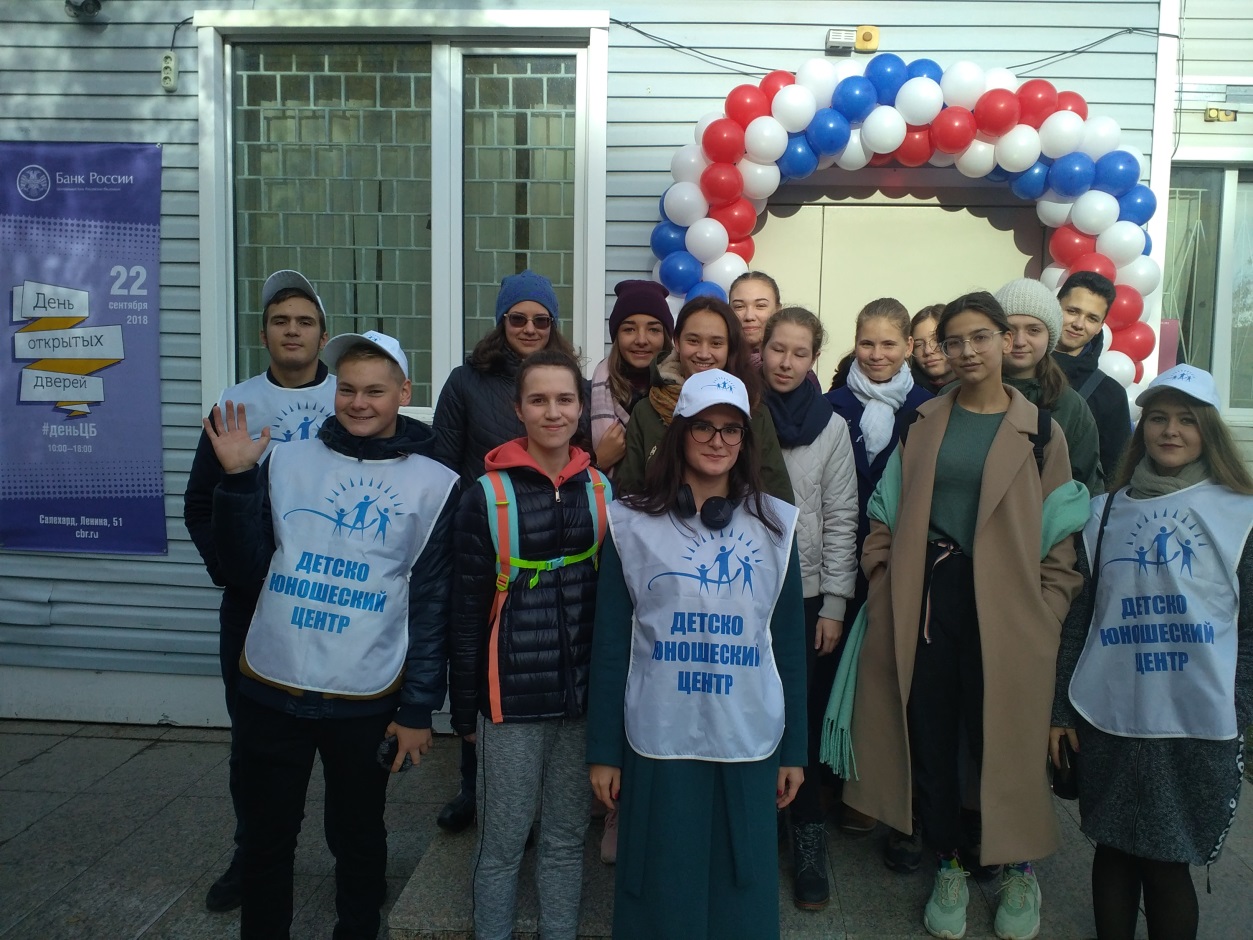 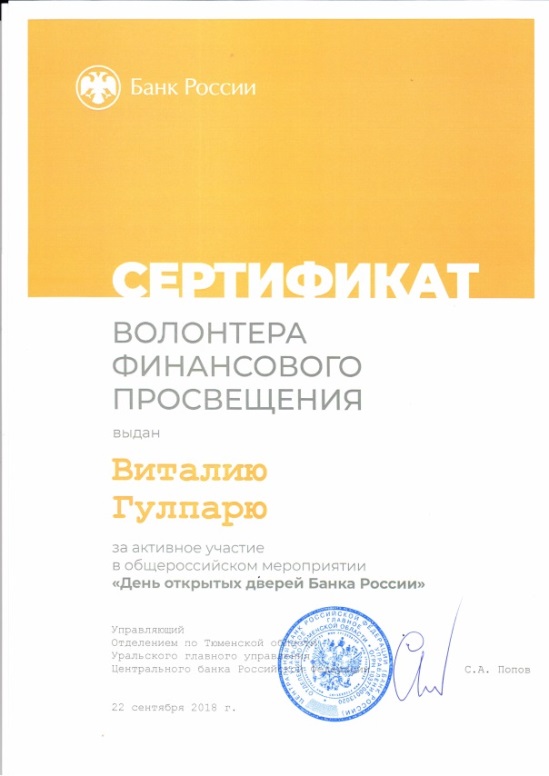 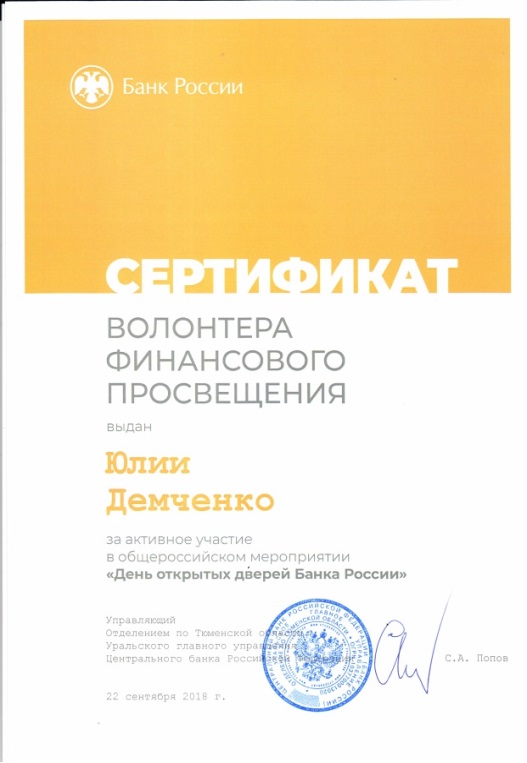 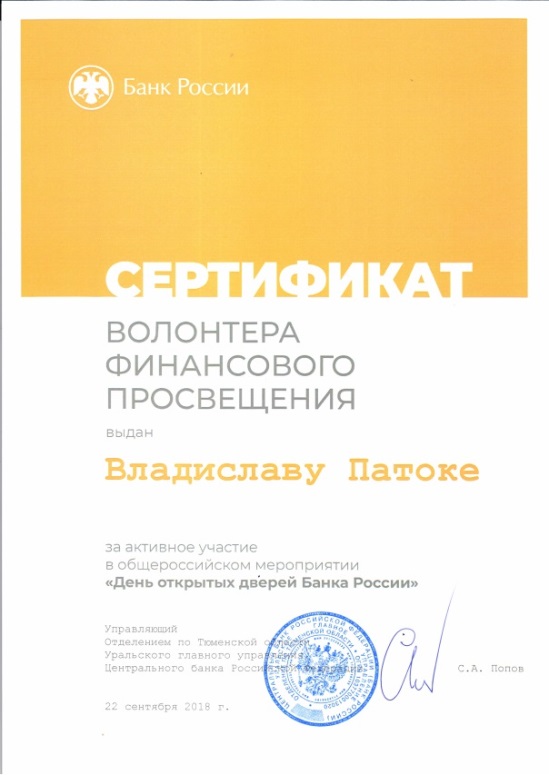 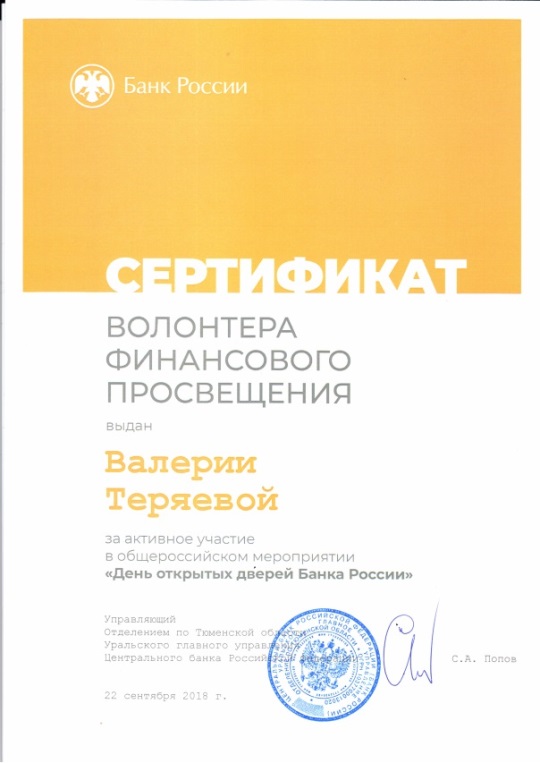  «МОЛОДЫЕ ПРОФЕССИОНАЛЫ»  (worldskills) 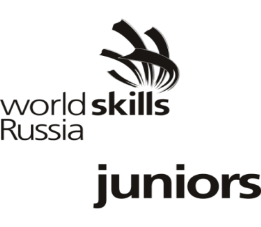 2017, 2018 годы.  По направлению юниоры (16 лет и моложе) КОМПЕТЕНЦИИ ПРЕДПРИНИМАТЕЛЬСТВОС целью развития профессиональных компетенций, повышения престижа высококвалифицированных кадров, демонстрации важности компетенций для экономического роста и личного успеха на базе МАУ ДО «ДЮЦ среди старшеклассников школ города прошли отборочные соревнования по компетенции ПРЕДПРИНИМАТЕЛЬСТВО. 	Обучающиеся в ШКОЛЕ ФИНАНСОВО-ПРАВОВОЙ  ГРАМОТНОСТИ ученики 9 класса АФАНАСЬЕВ  ОЛЕГ И ФЕДОСЕЕВ ТИМОФЕЙ ПОБЕДИЛИ  и в отборочном и в региональном этапе  в компетенции «Предпринимательство»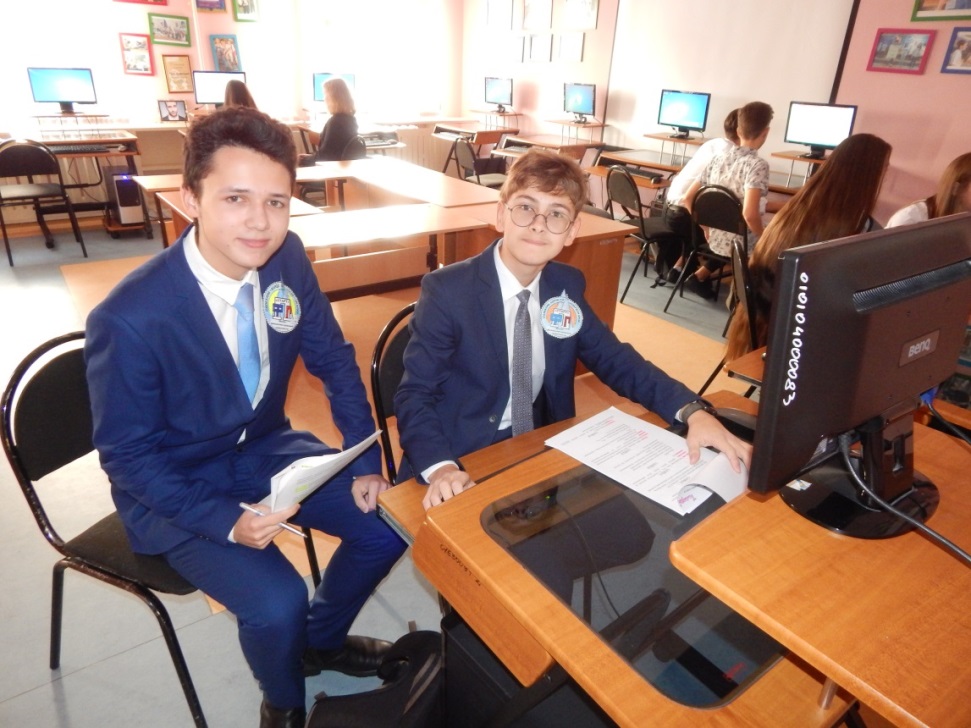 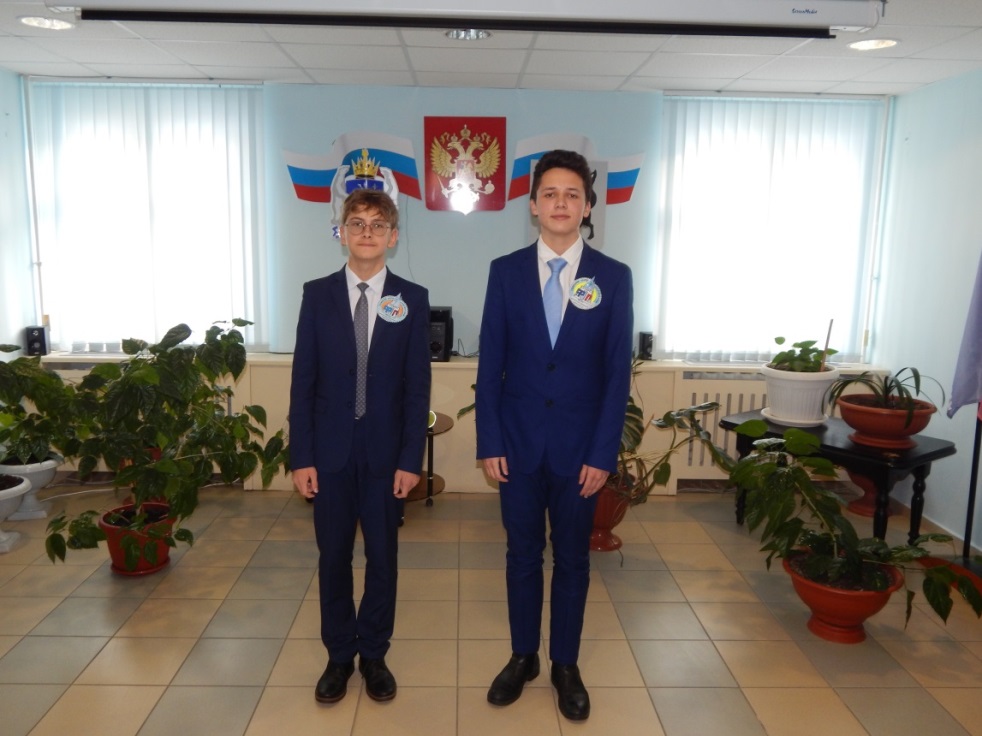 Выводы:       Пока еще нельзя утверждать о массовом внедрении финансовой грамотности в образование подрастающего поколения, однако большинство как международных так и отечественных экспертов считает: чем раньше молодежь узнает о роли денег в частной, семейной и общественной жизни, тем быстрее сформируются полезные финансовые привычки, которые помогут избежать многих ошибок по мере взросления и приобретения финансовой самостоятельности, а также заложить основу финансовой безопасности и благополучия на протяжении жизни и позволит сделать дальнейший выбор профессионального образования.Что нужно сделать для решения указанной проблемы, это:Обеспечить единое понимание и подход к финансовому образованию населения на всех уровнях (от правительства, департаментов образования, школ, учреждений дополнительного образования);2. Принять финансовое образование как государственную проблему во всех ключевых структурах;Активно информировать о последствиях финансовой неграмотности;4. Предусмотреть льготы и поощрения за инициативы и активное участие в программах финансового образования с учетом интересов каждой ключевой структуры и территориальной единицы. На следующем этапе:Необходимо создать экспертные группы для оперативного исследования и экспертизы методов и информационных материалов поличным финансам, представляющих интерес для учащихся разных возрастов; выявления наиболее эффективных, а также учета и тиражирования передовой практики;На этой базе сформировать профессиональный центр ресурсов и учебных моделей для разных возрастов для помощи педагогическому составу и их удобству;Активно использовать технологии мотивации обучения; создать для этих целей государственно-частное партнерство.Практика также показала, что успешная интеграция финансовой грамотности в систему образования зависит от наличия:Программ, гармонично вписывающих необходимые финансовые знания в программы обучения, при этом принципиально важным является актуальность, простота и доходчивость подаваемой информации, связь ее с реальной жизнью и возрастными интересами обучаемых;Кадров для формирования необходимых знаний у учащихся, что предполагает организацию надежной и эффективной системы содействия в подготовке кадров;Стимулирующих механизмов, как для учащихся, так и для преподавателей.Какой бы ни была конкретная цель, выигрышем от финансовой грамотности будет повышение уровня жизни и уверенность в будущем, правильность выбора дальнейшего профессионального образования,  стабильность и процветание экономики и общества в целом. «Когда человек не знает, к какой пристани он держит путь, для него ни один ветер не будет попутным». 
СенекаМасюк А.В. -высшая категорияПедагог школы ФПГ «СТАРТ»Наименование курса1-й год обучения2-й год обученияОсновы правовых знаний«Тот защищен, кто вооружен»27Основы финансового права«Финансы не поют романсы»21Основы налогового права«Налоги – кнут или пряник»33Основы бюджетного права«По доходам и расходы»21Основы банковского дела «Берешь чужие, отдаешь свои»27Основы страхового права «Знал бы, где упасть, соломки постелил»21Основы бухгалтерского дела«Бухучет – язык бизнеса»54ВСЕГО: 7 КУРСОВ в сумме: 204 часов102 часа102 часа